ANEXO II – DECLARAÇÃO DE CUMPRIMENTO DA TRAMITAÇÃO PÓS- DEFESA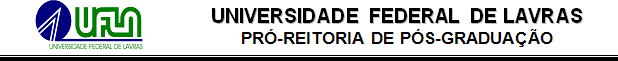 DECLARAÇÃODeclaramos	para	fins	de	emissão	de	certificado	de	Conclusão	de	Curso	que	o	discente 	, matrícula nº 	, do Programa de Pós-Graduação em 	, cumpriu	a	tramitação	pós-defesa conforme a Resolução PRPG n° 086/2022.Secretaria Integrada do Programa de Pós-Graduação	DataBiblioteca Universitária	Data